Наименование ОО (район)  МБОУ Быстрогорская СОШ Тацинский районАдрес ОО: 347081 Ростовская область, Тацинский район, пос. Быстрогорский, ул. Космонавтов, 1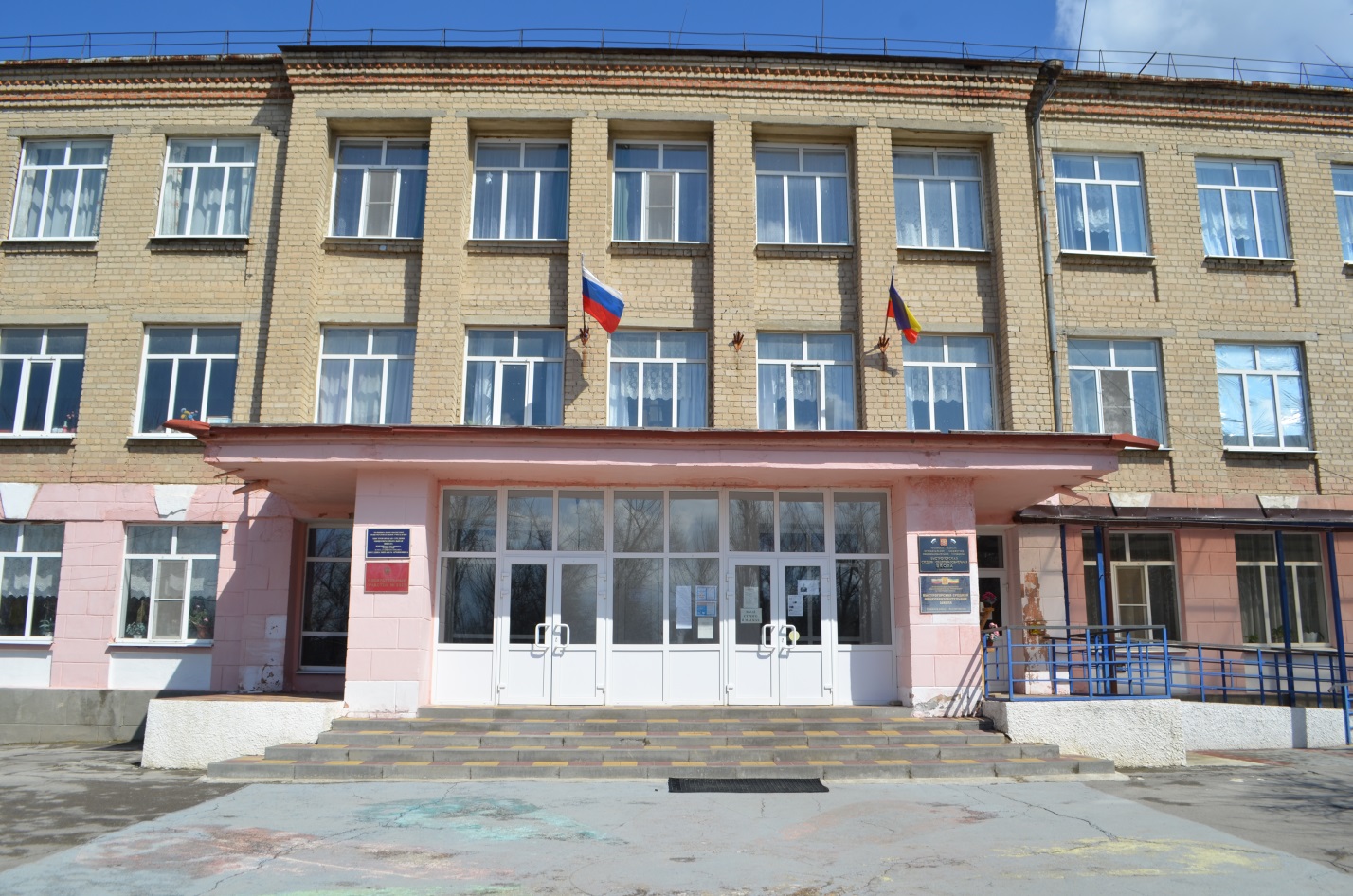 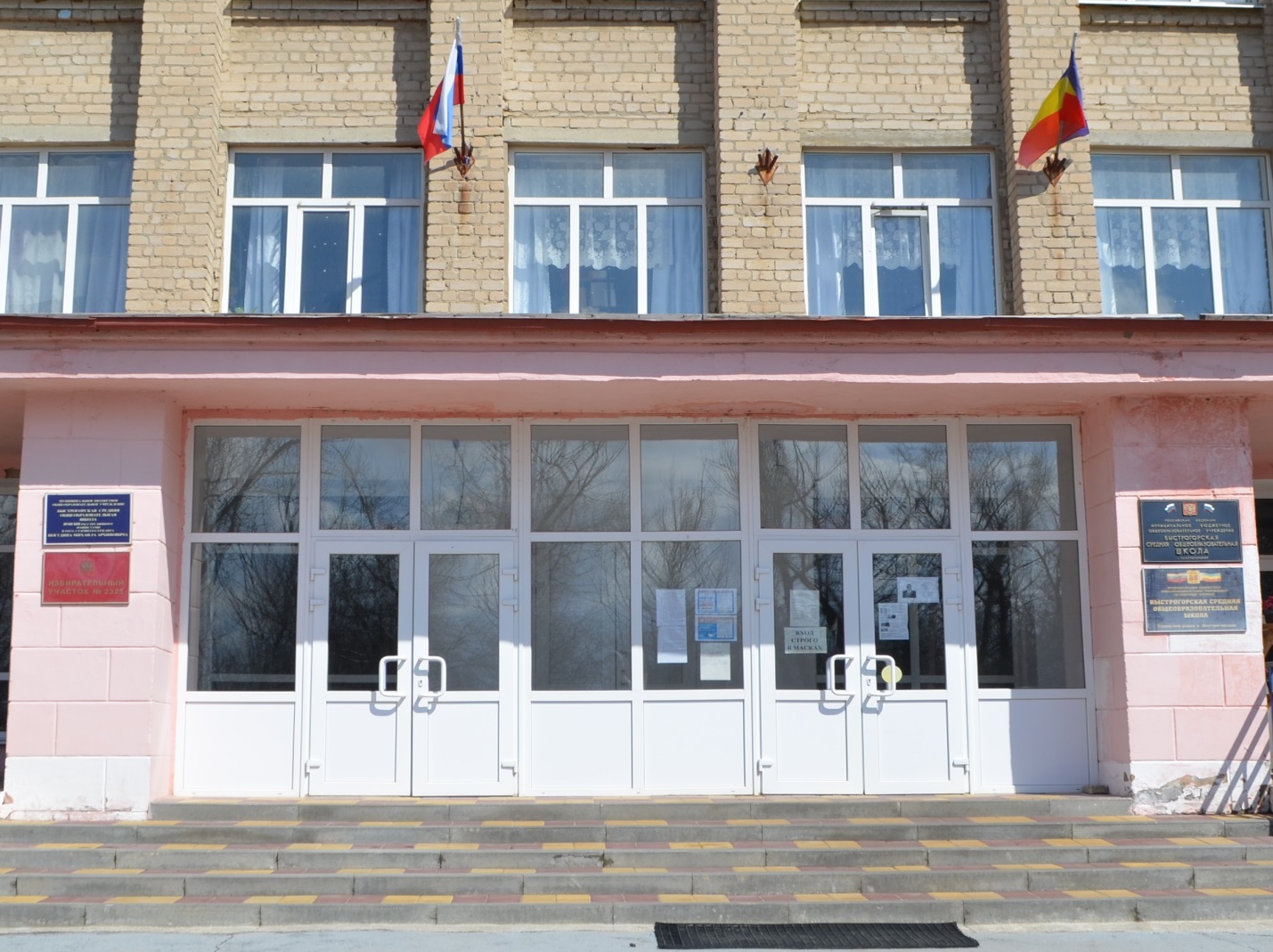 Спортивный зал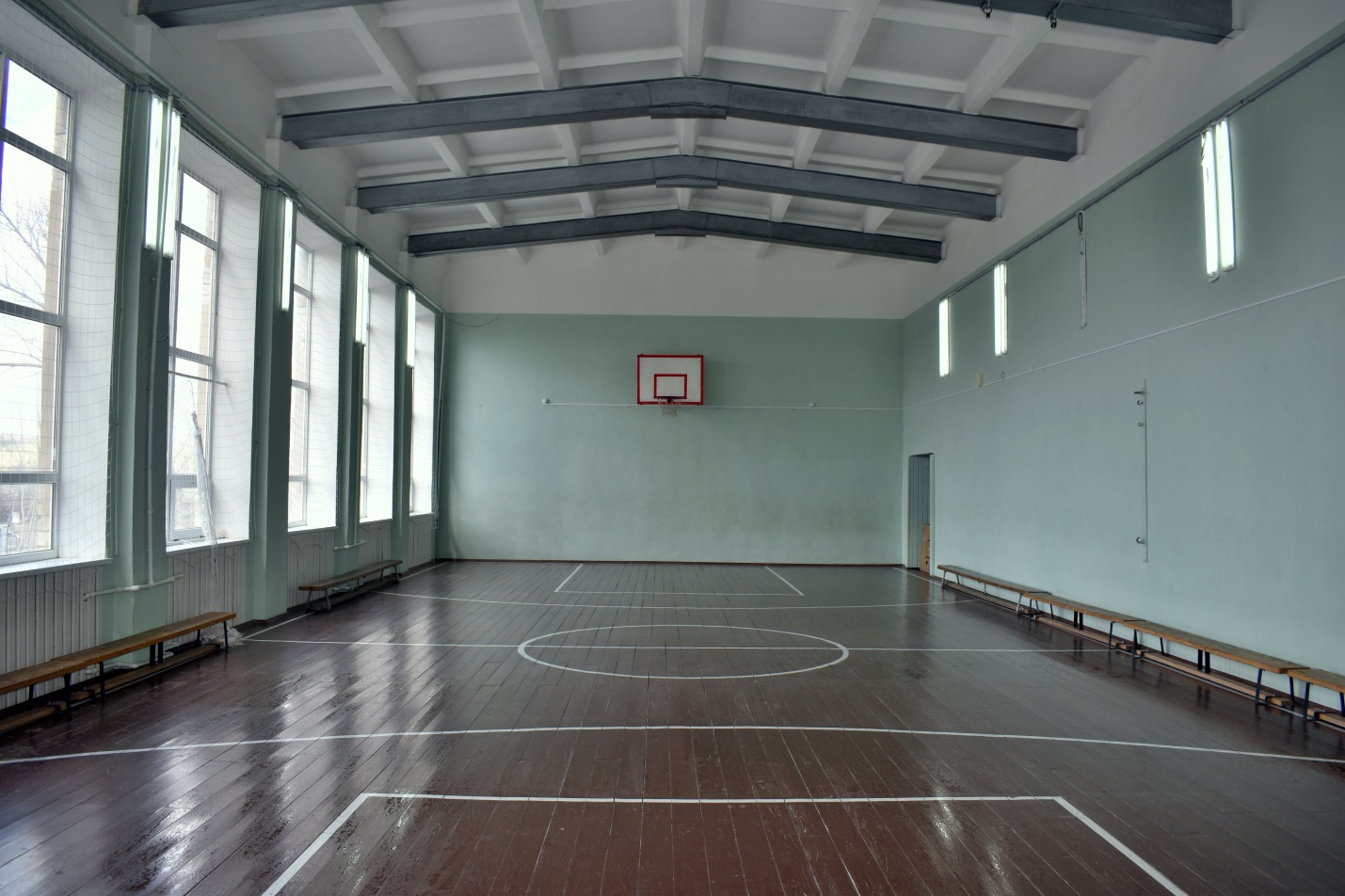 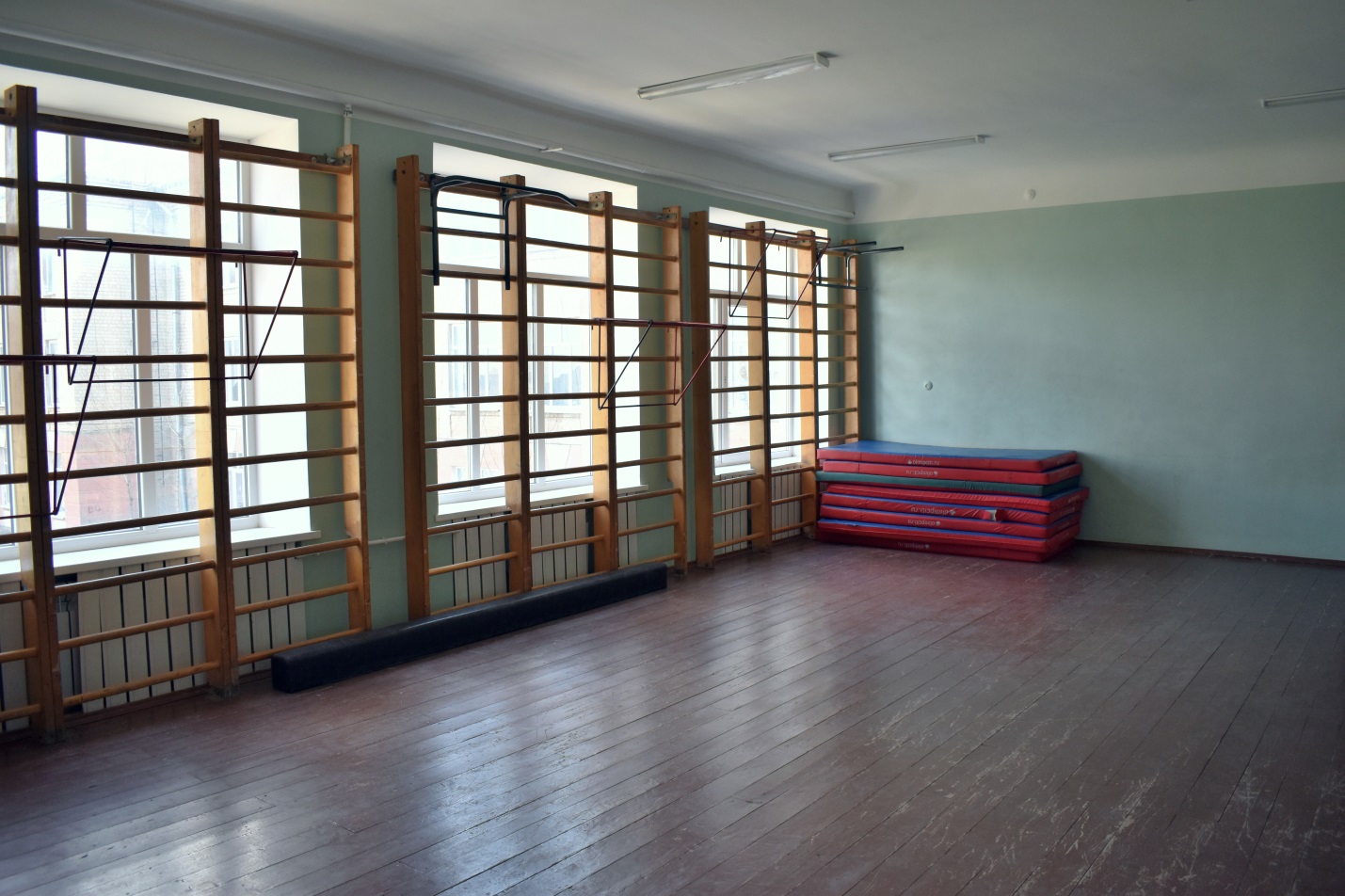 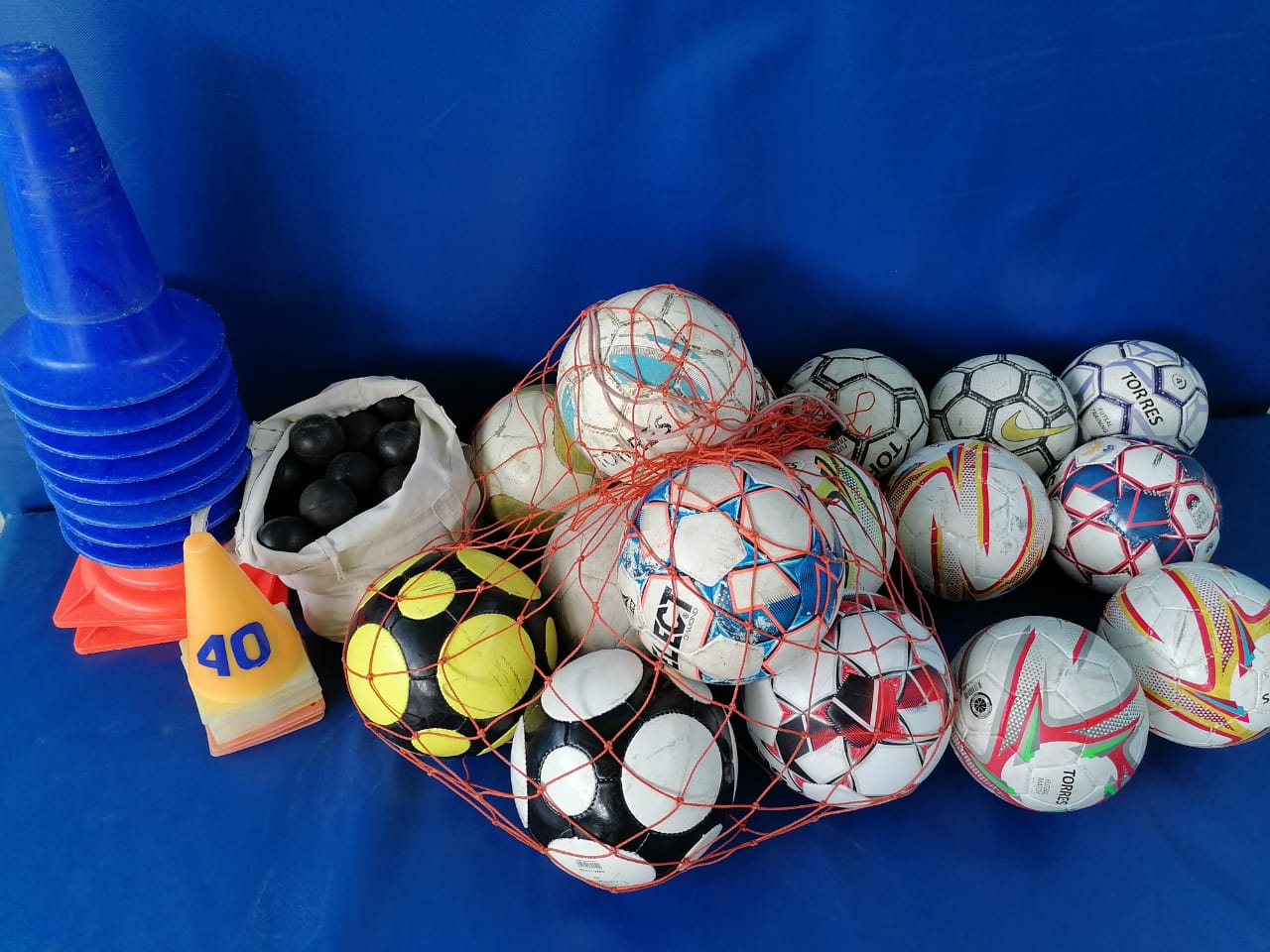 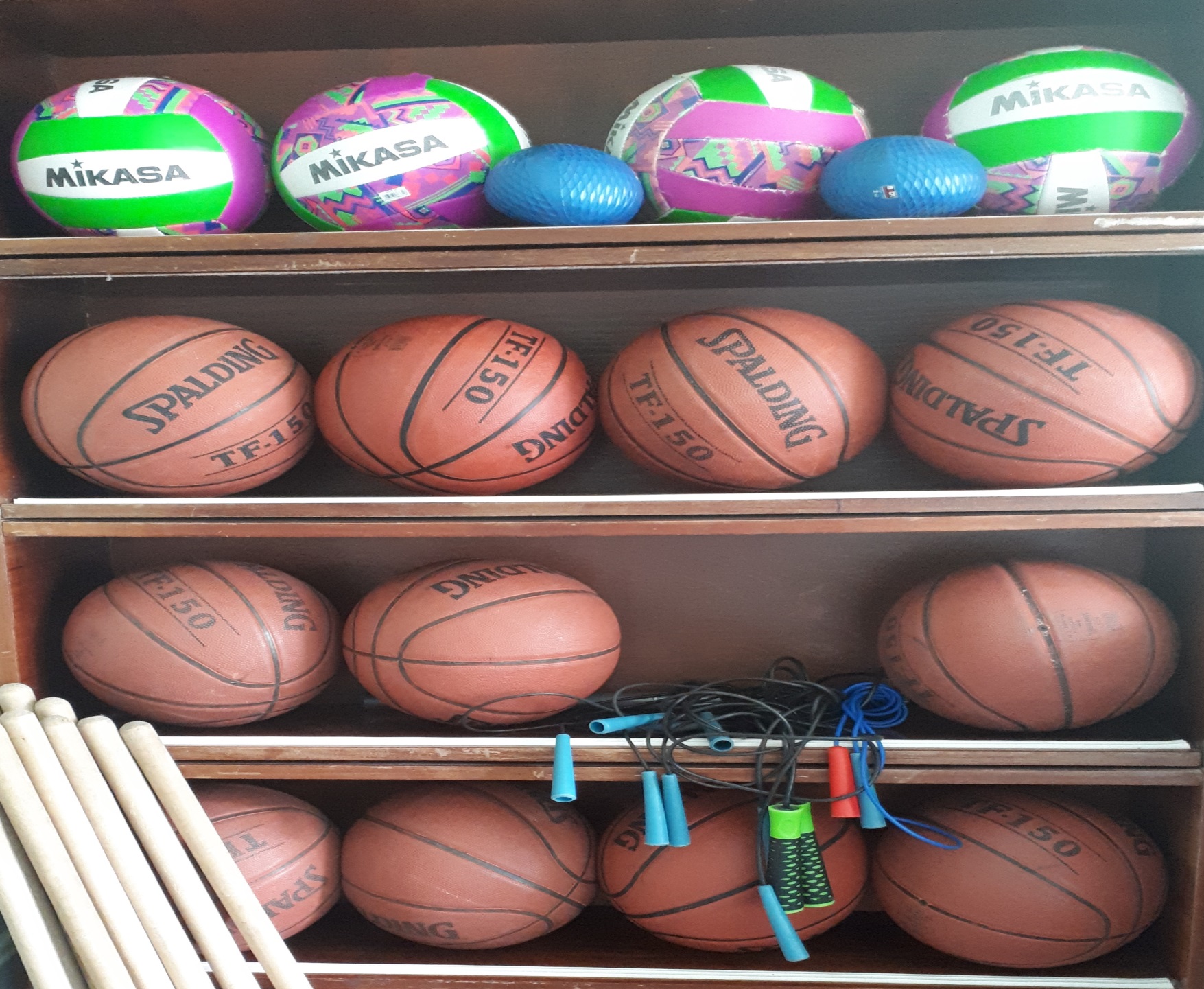 Кабинет английского языка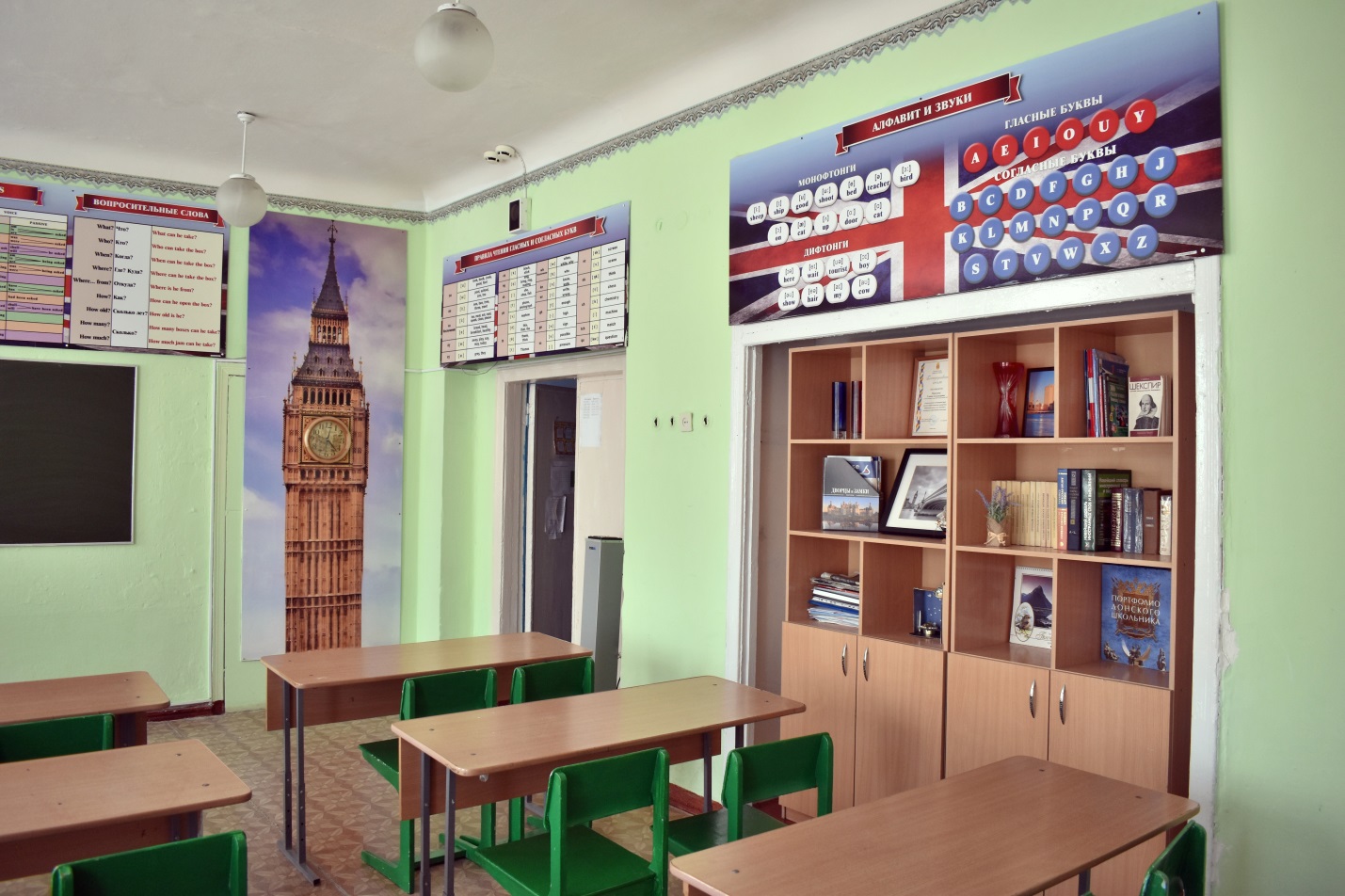 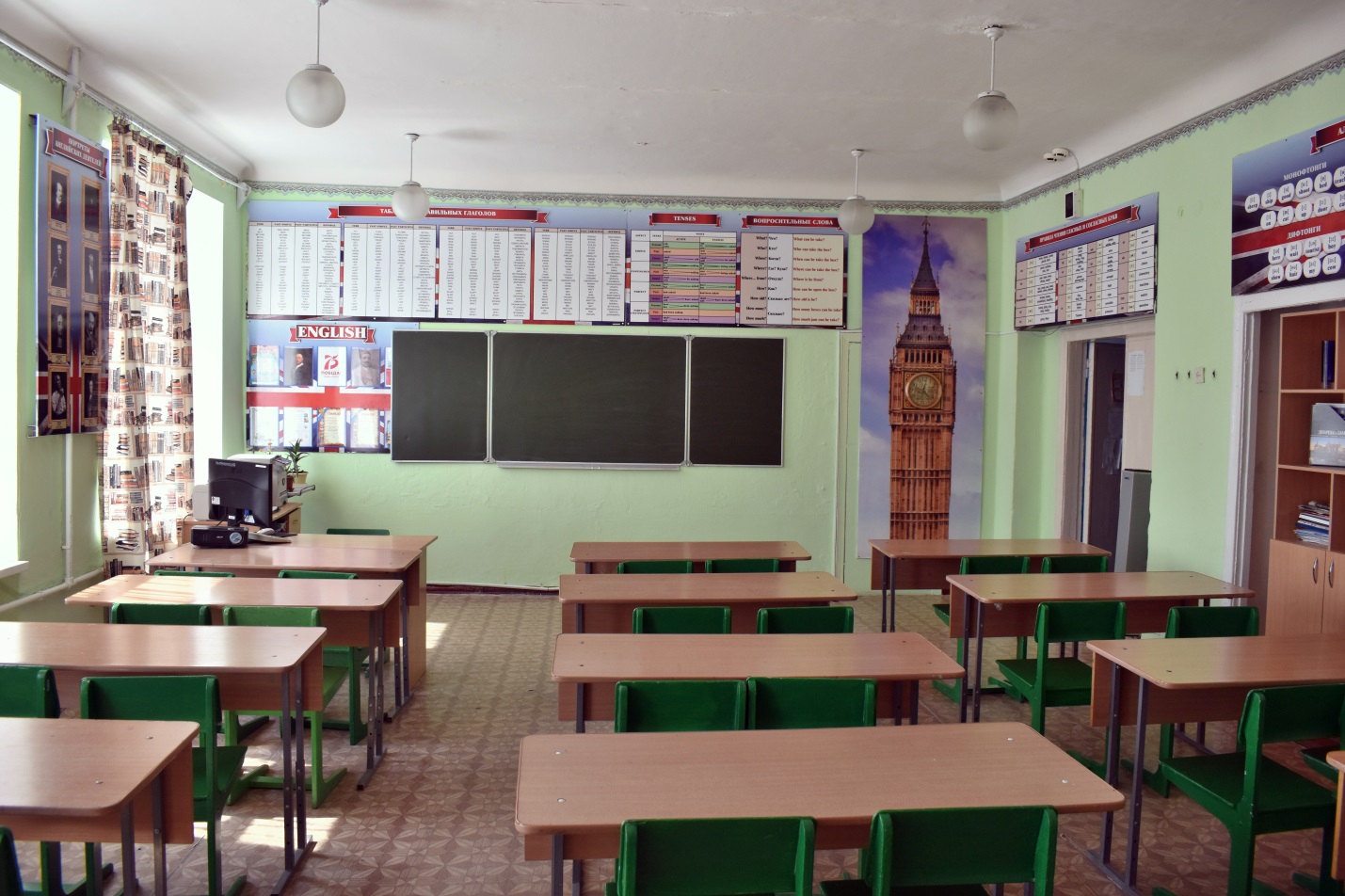 Кабинет физики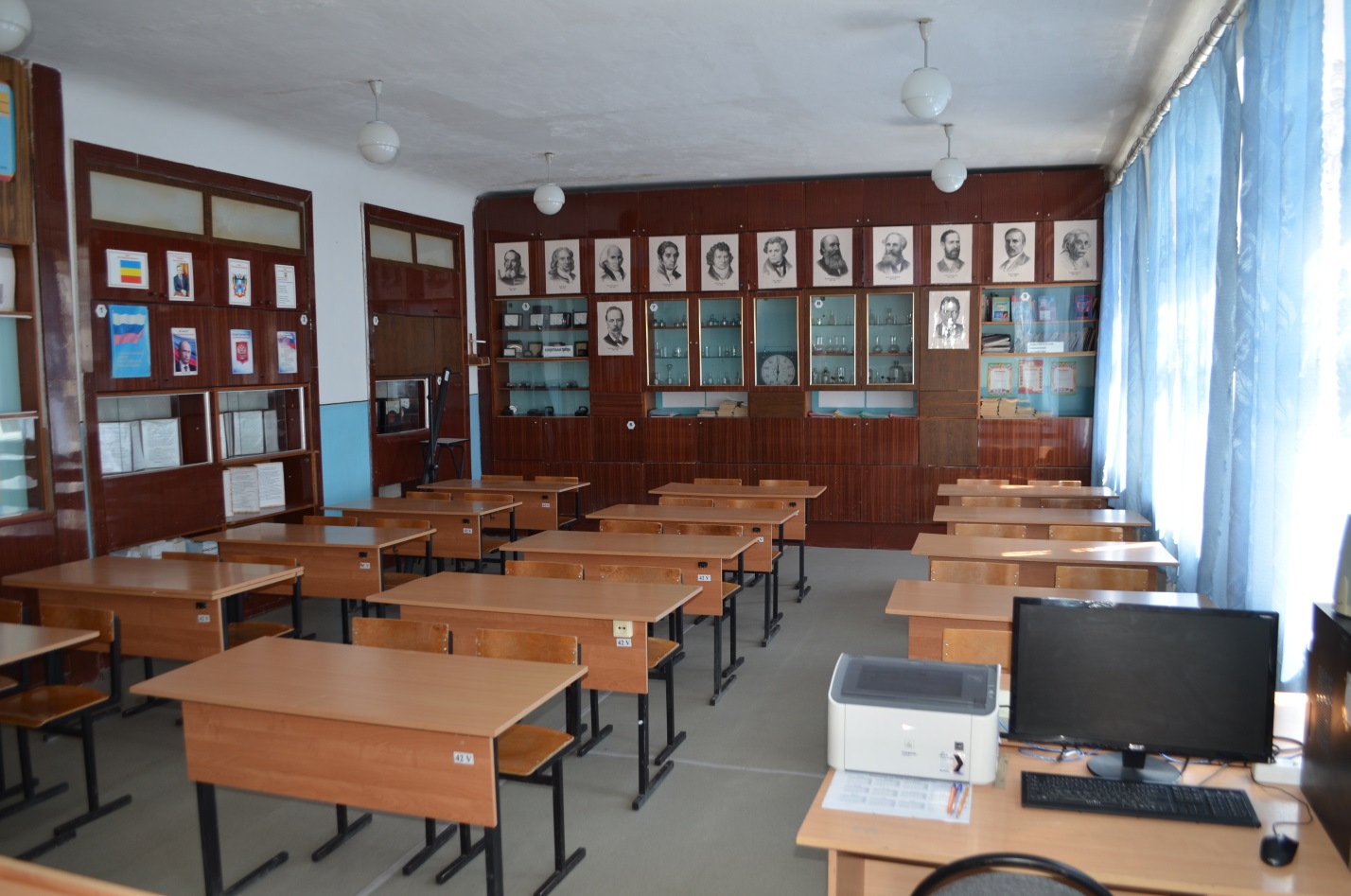 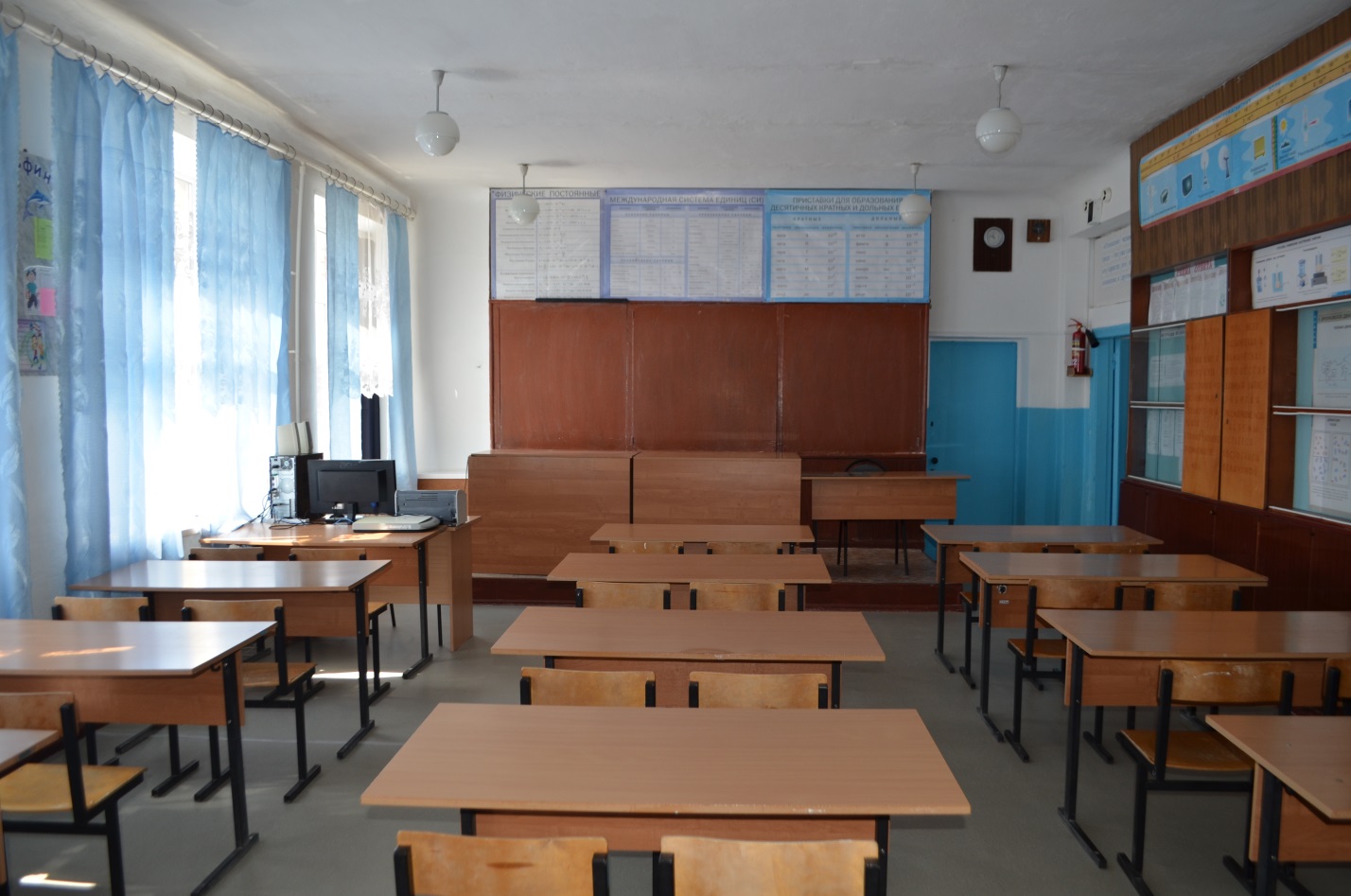 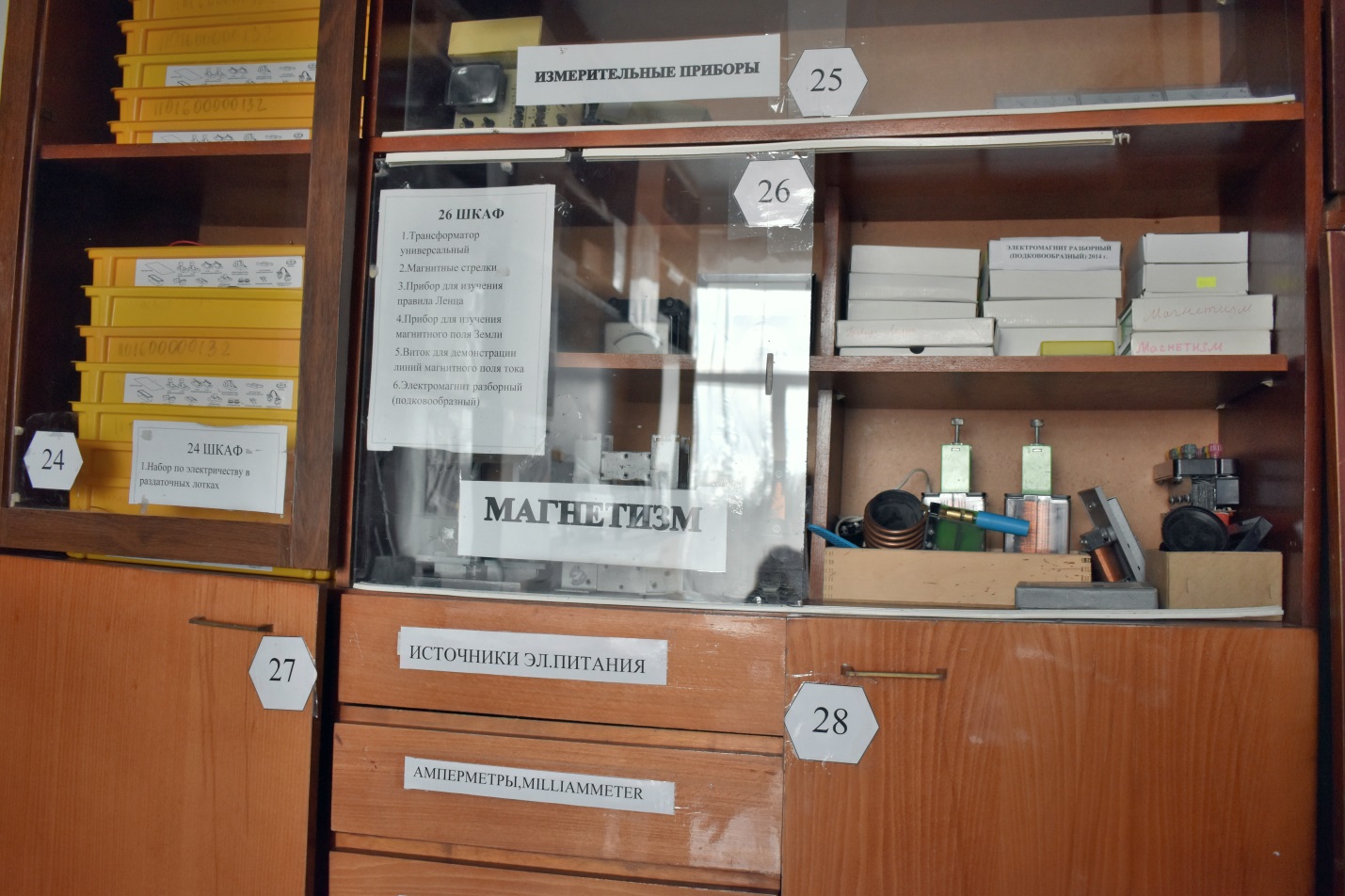 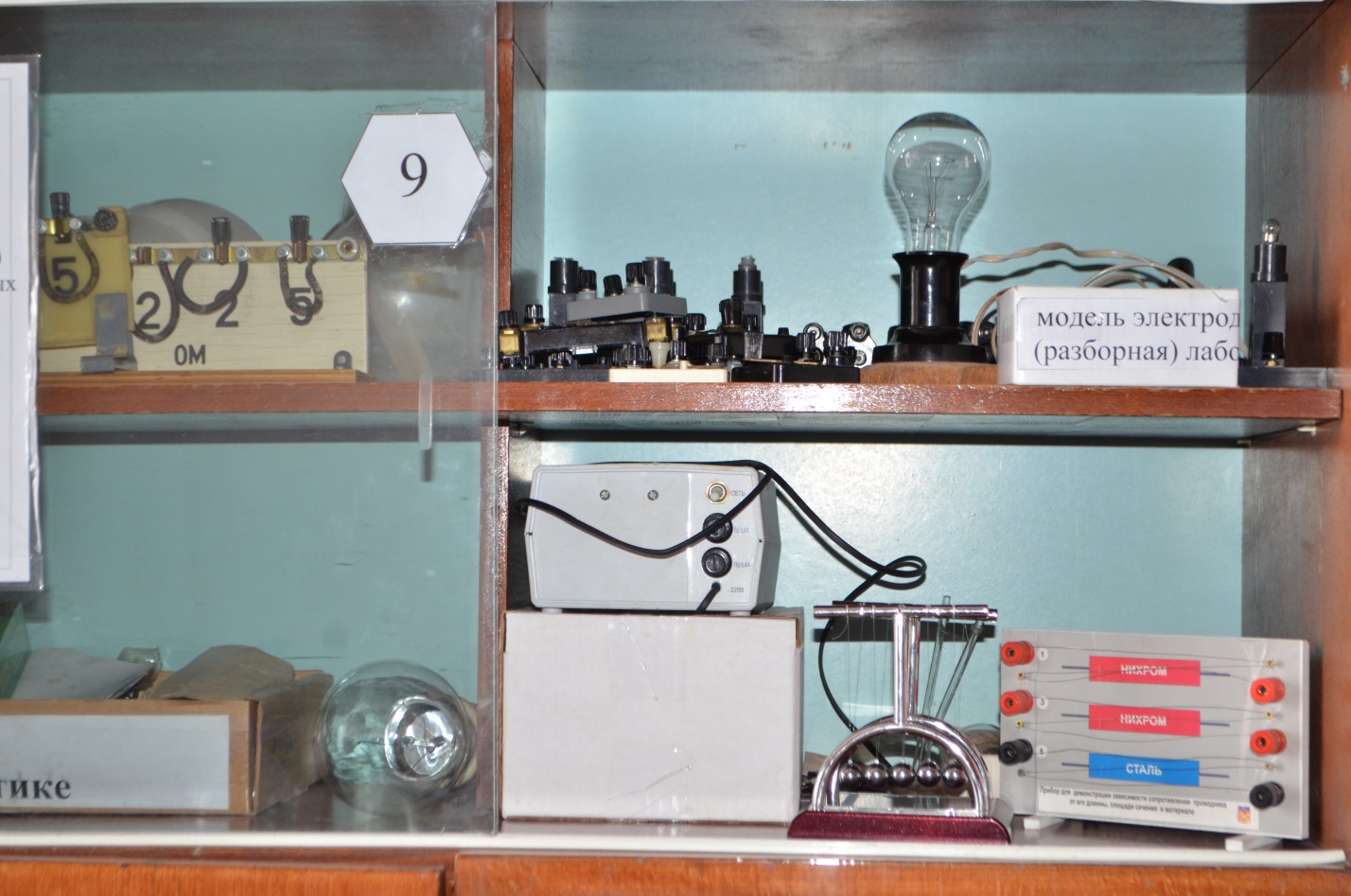 Кабинет химии 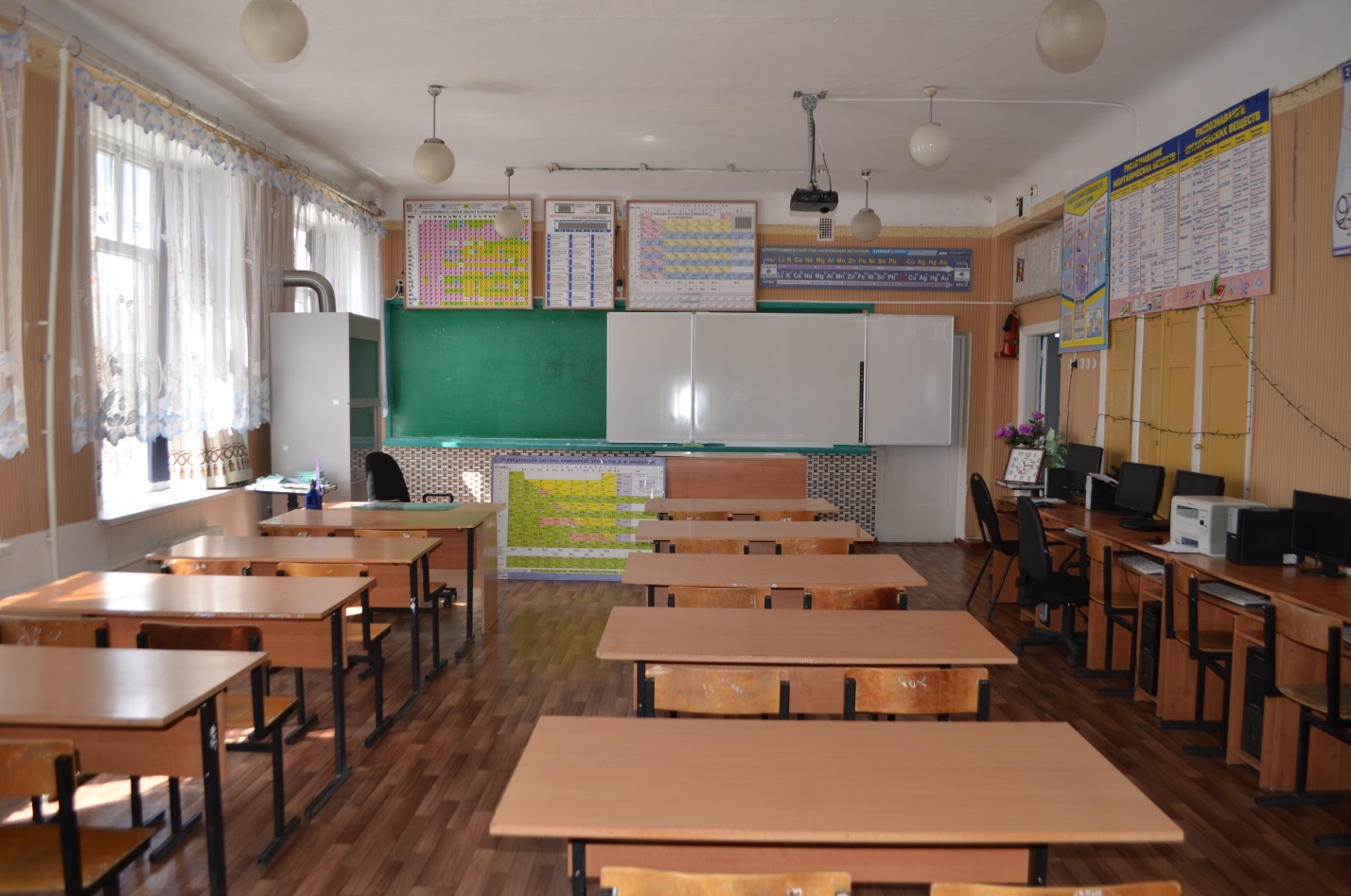 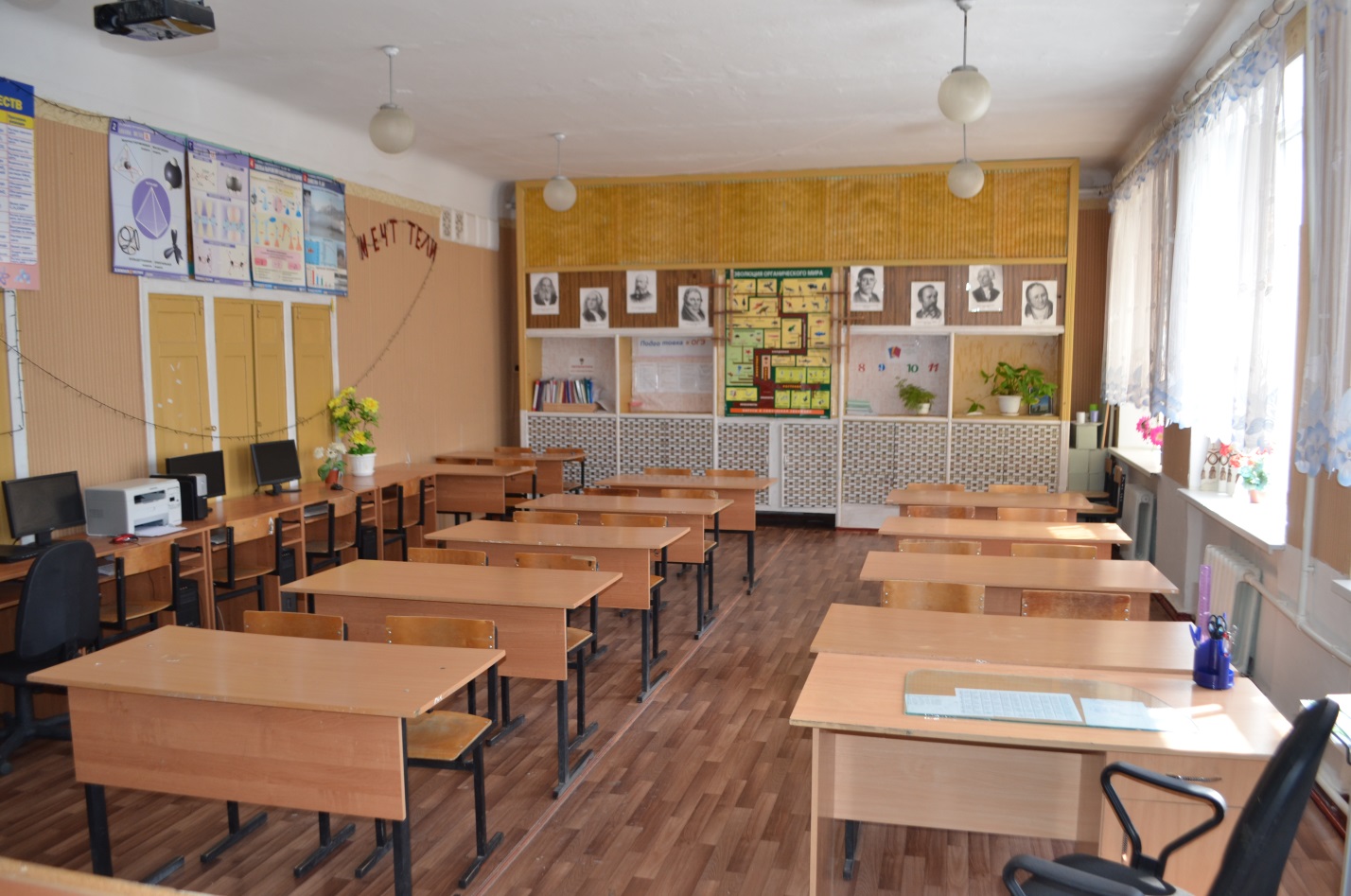 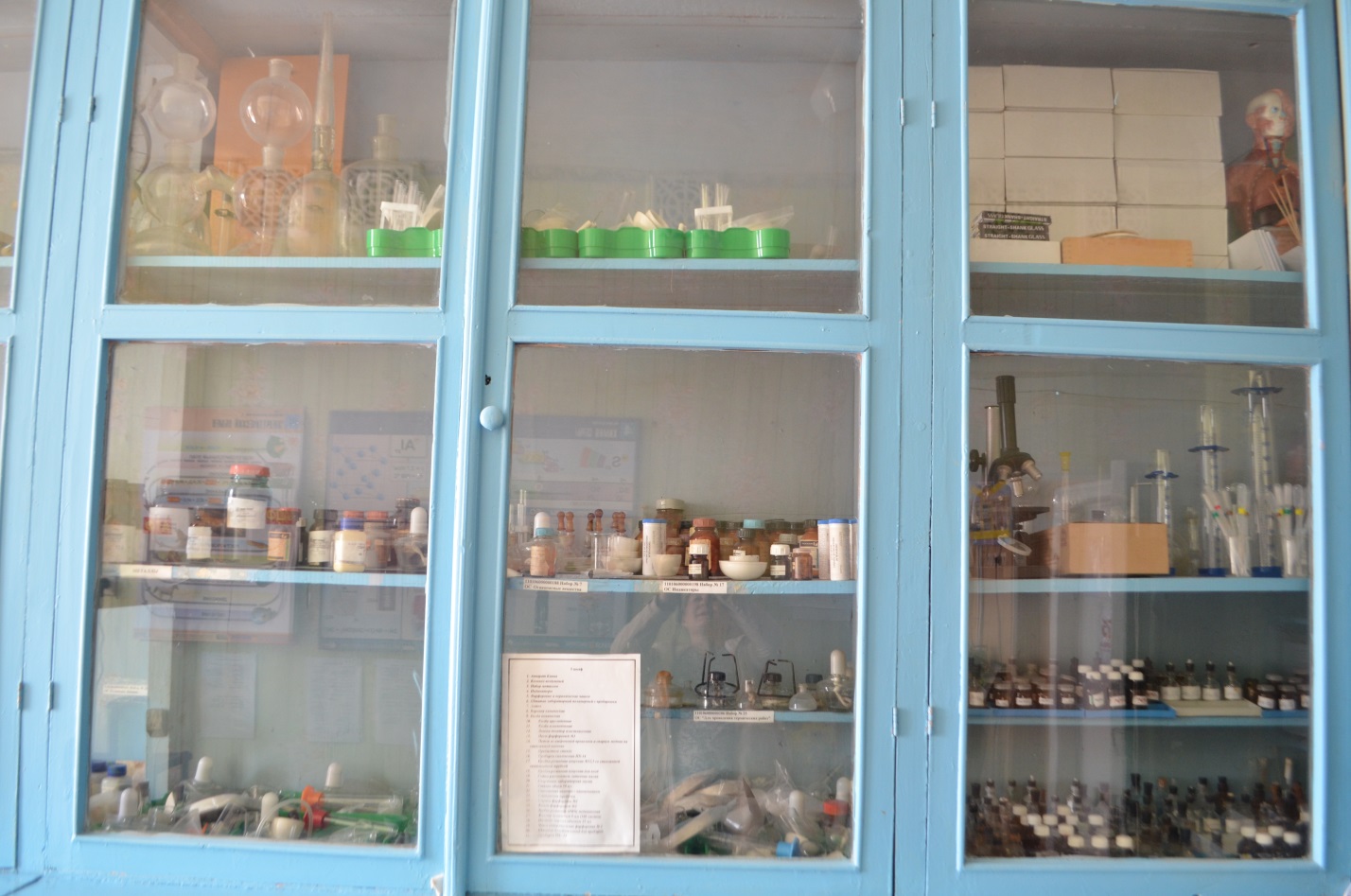 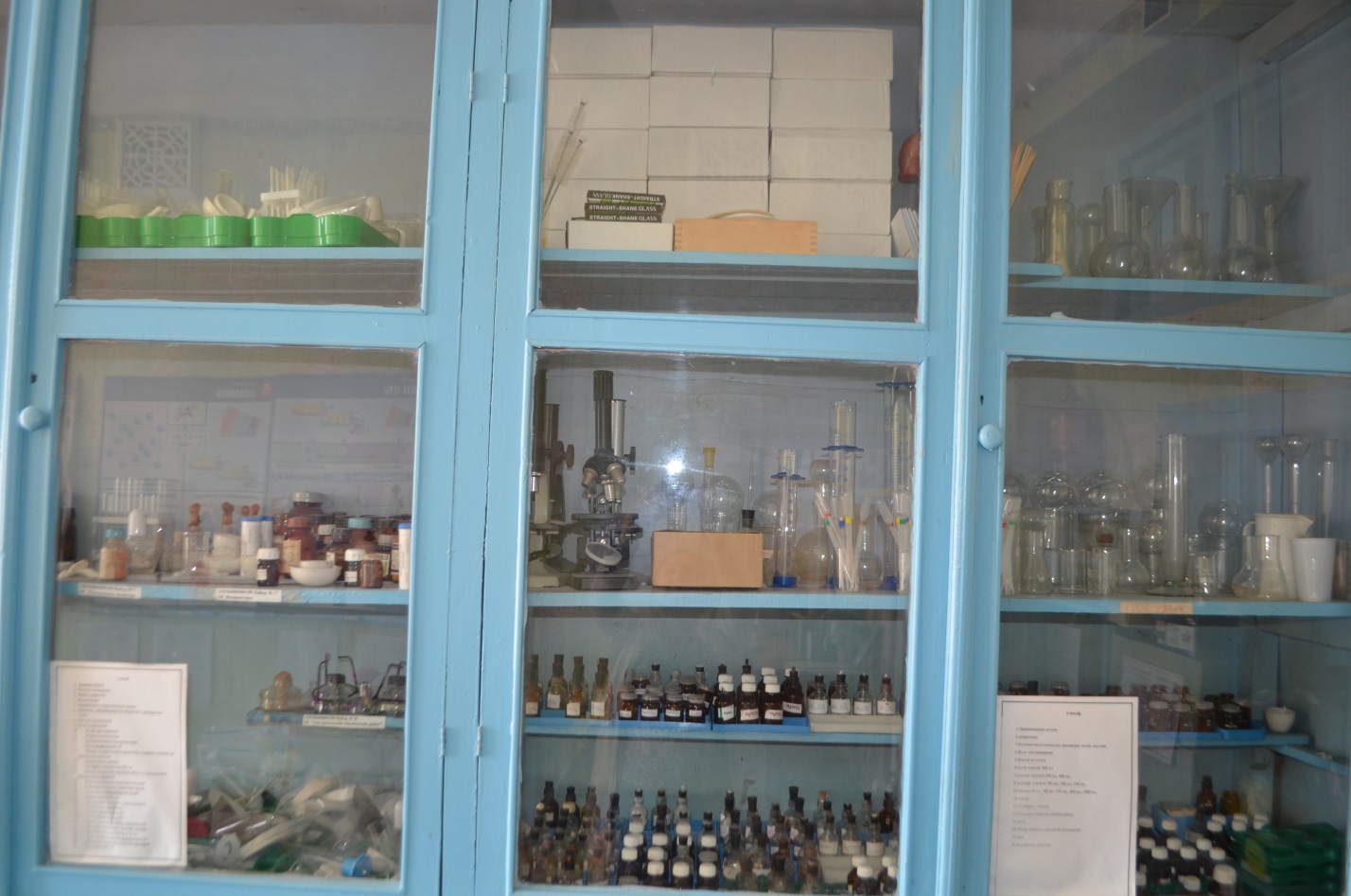 Кабинет истории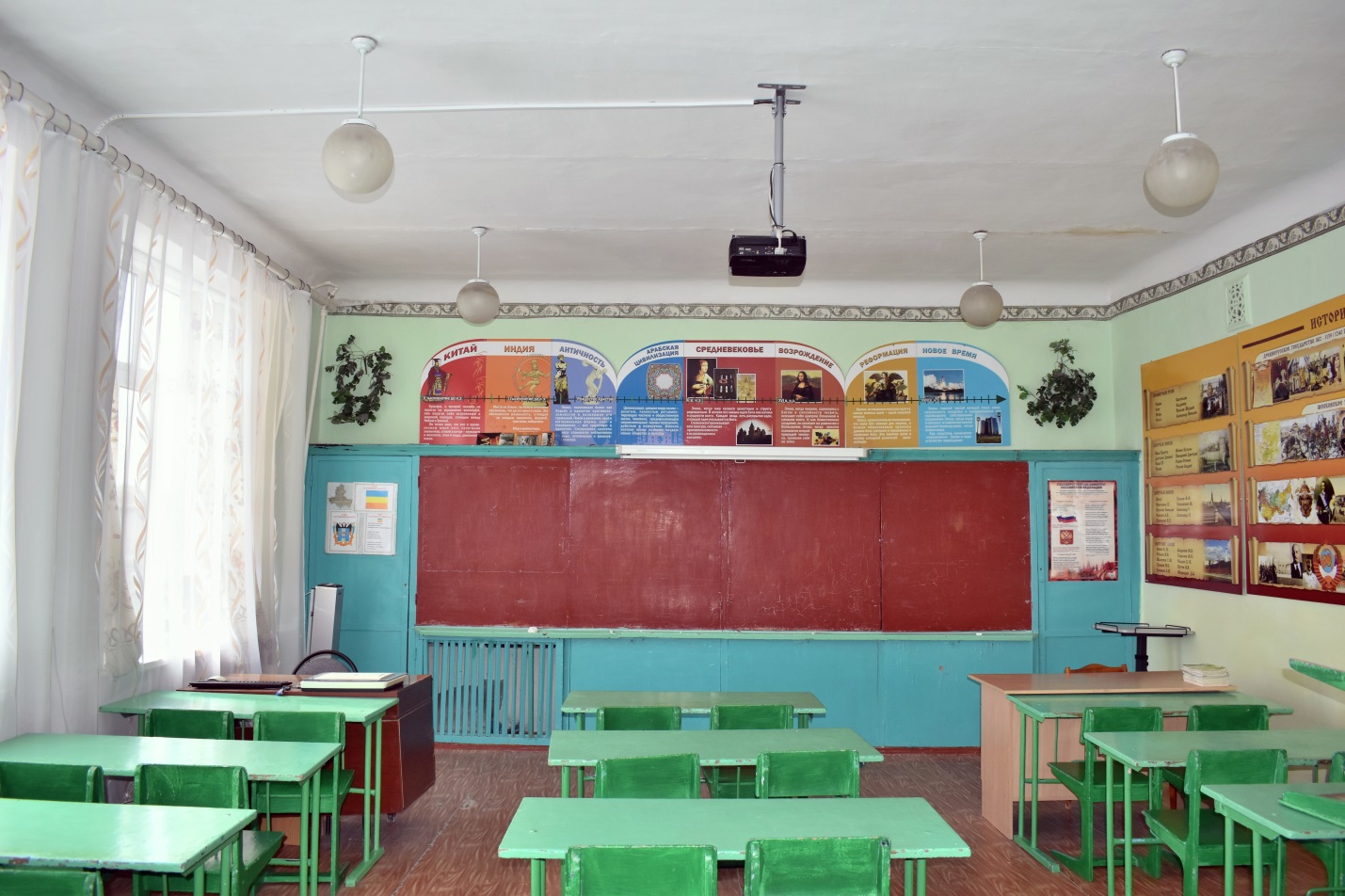 Кабинет географии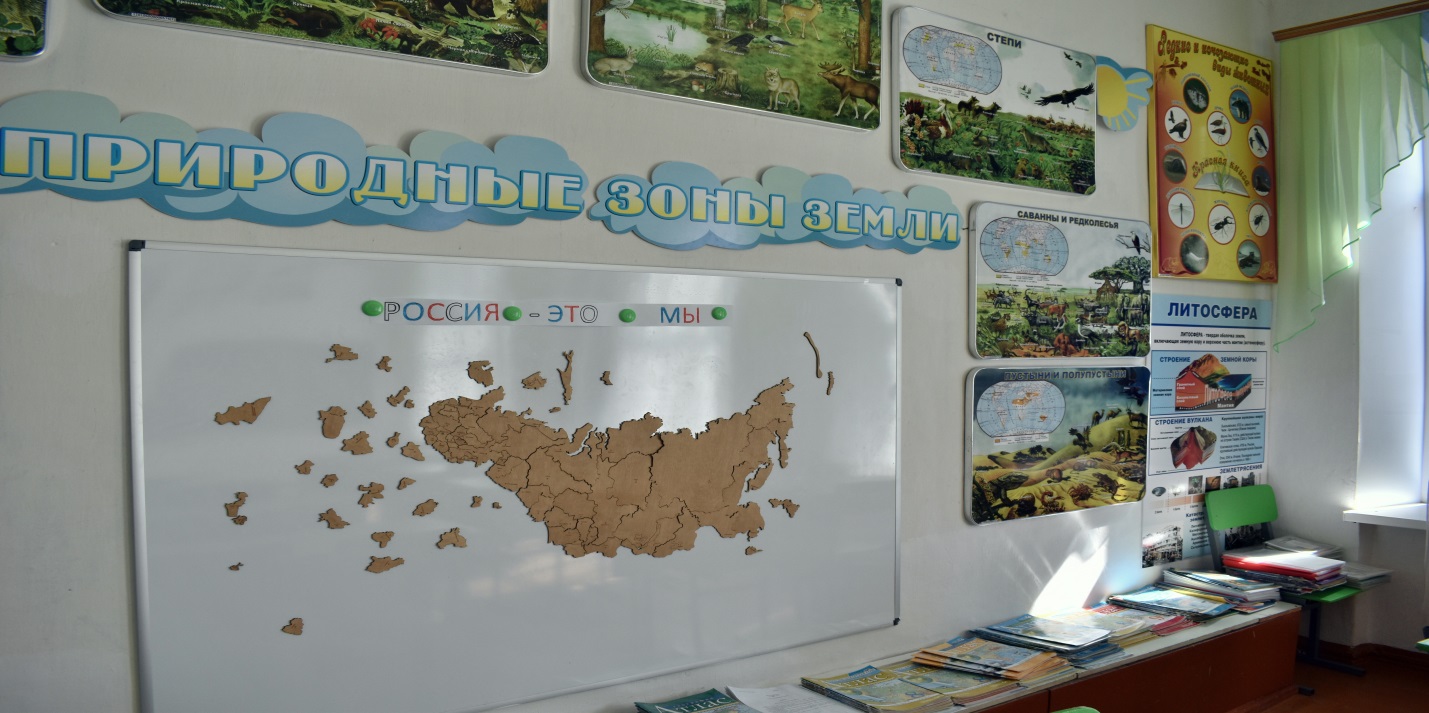 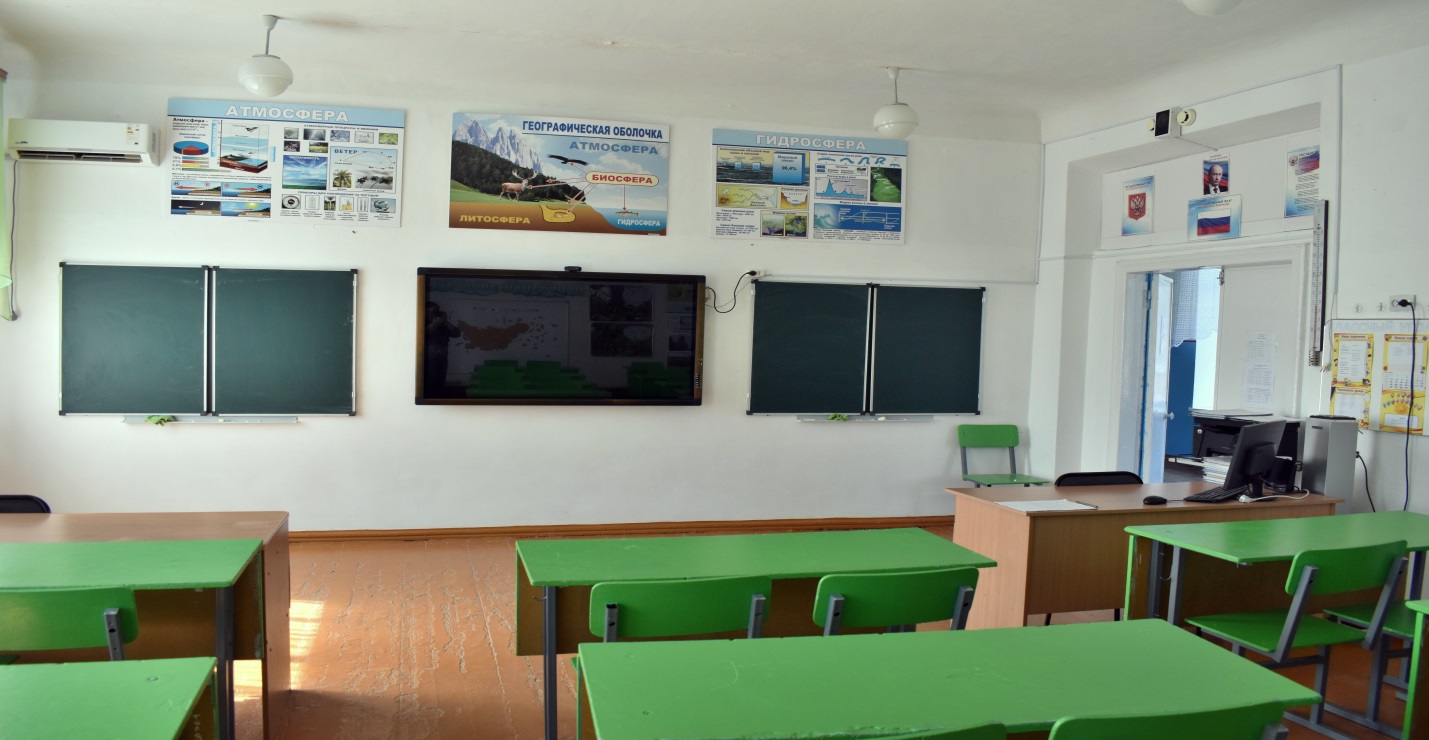 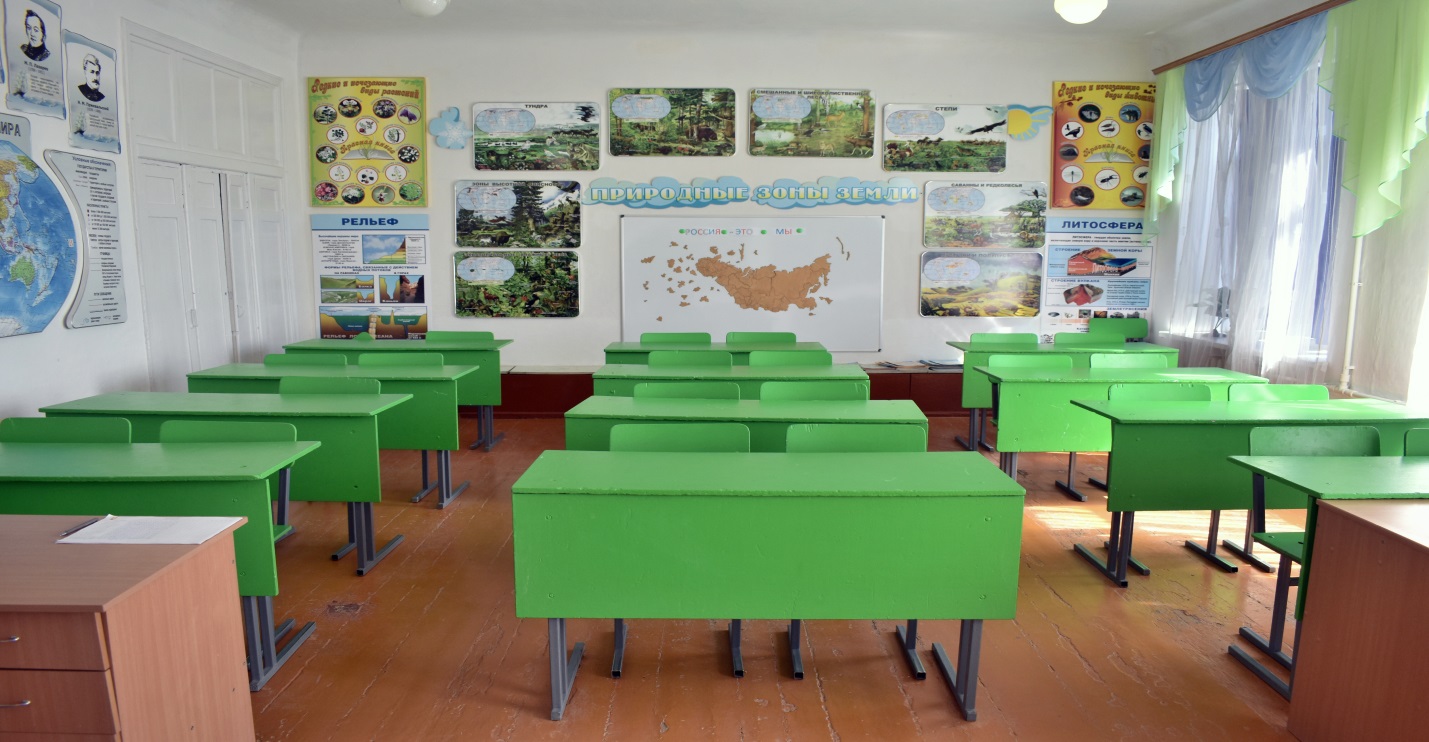 Кабинет начальных классов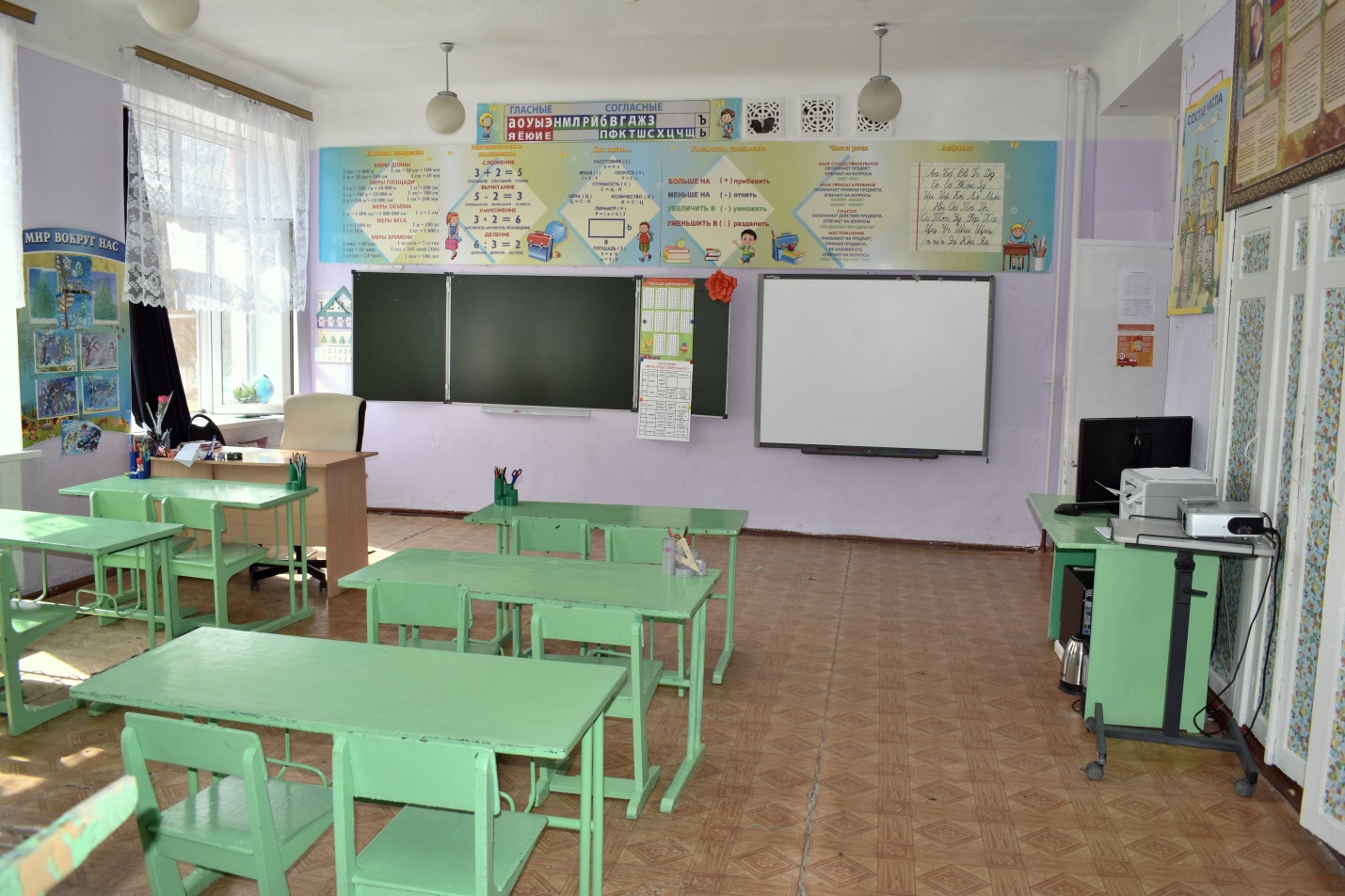 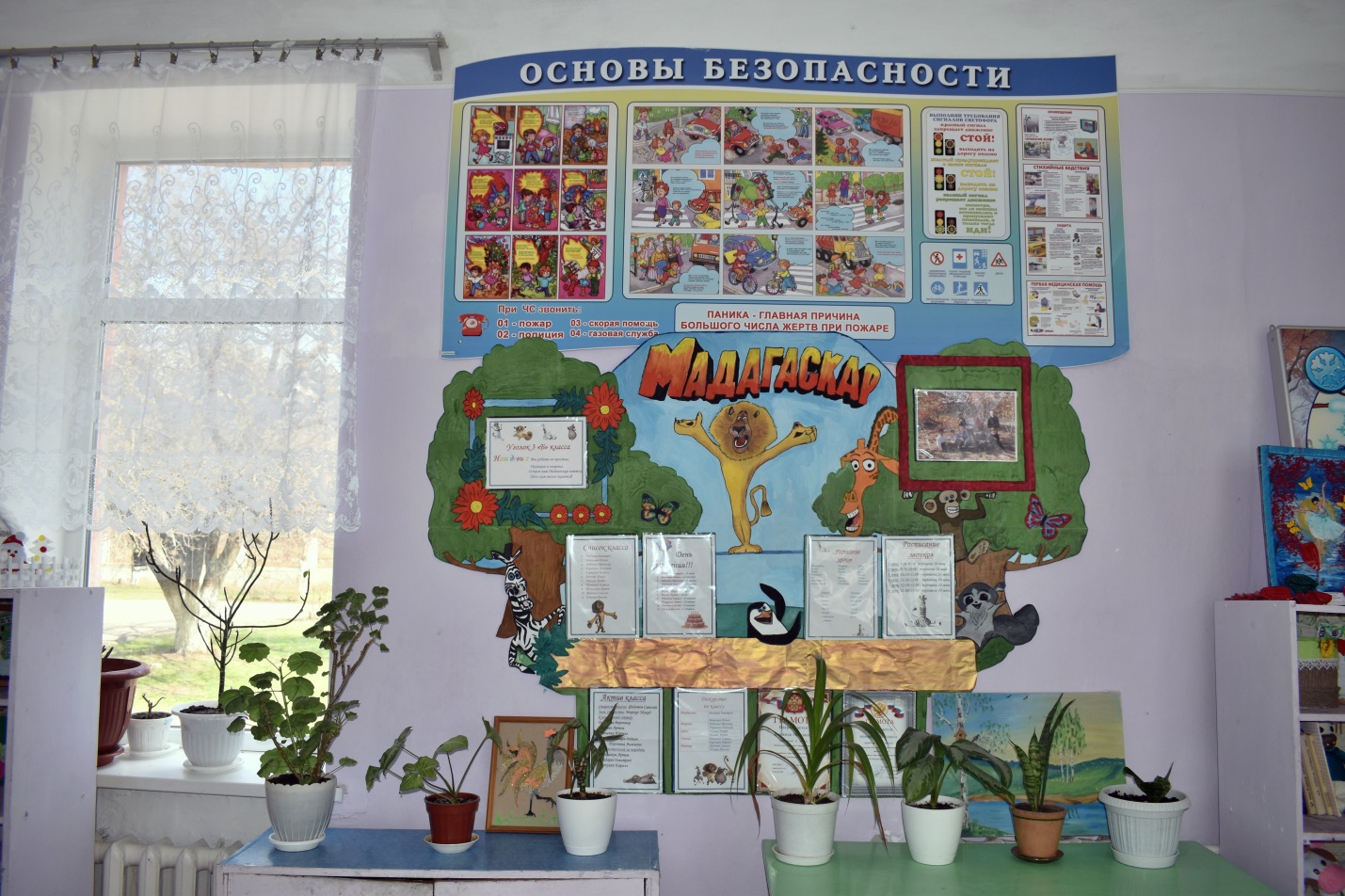 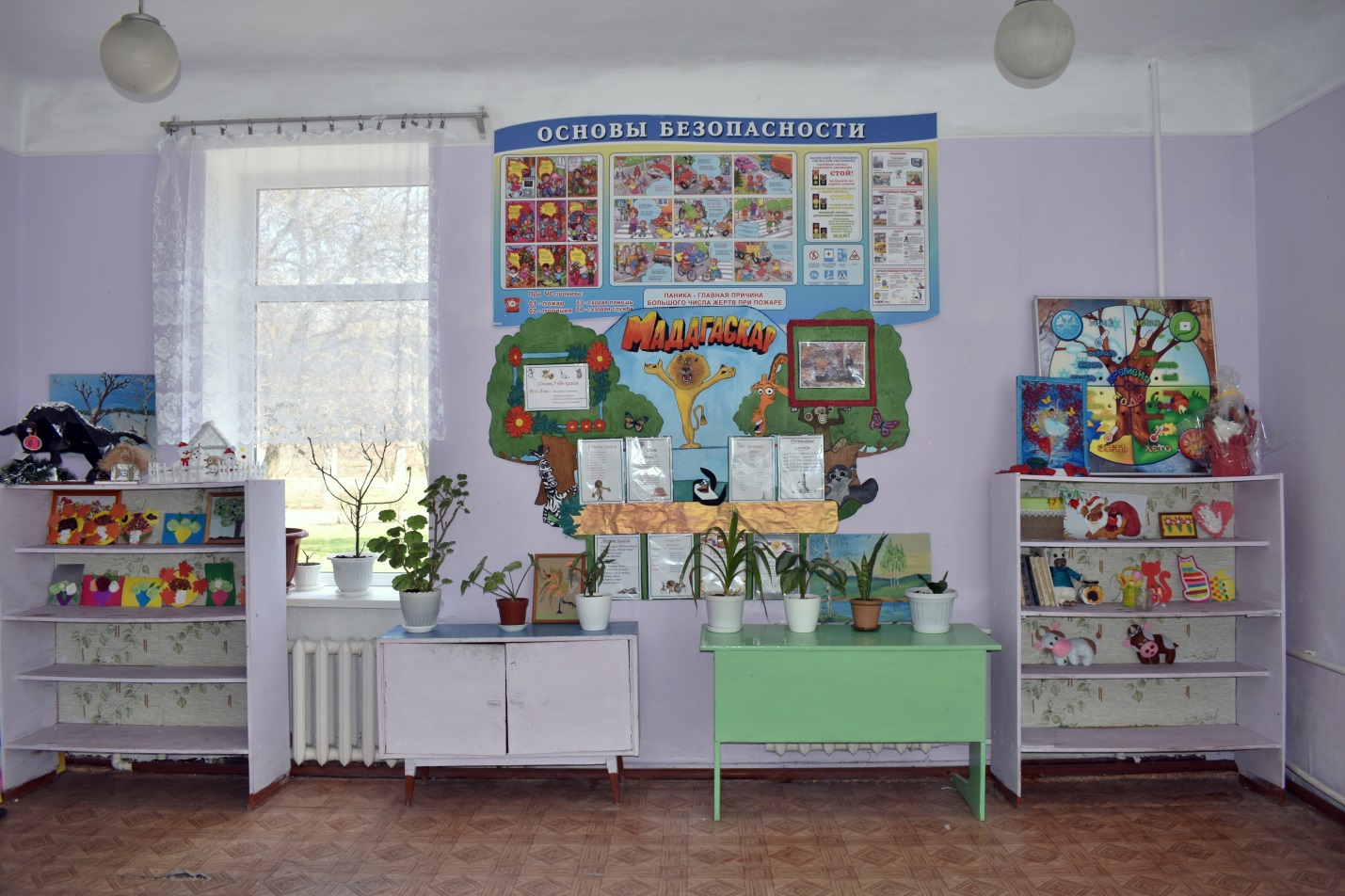 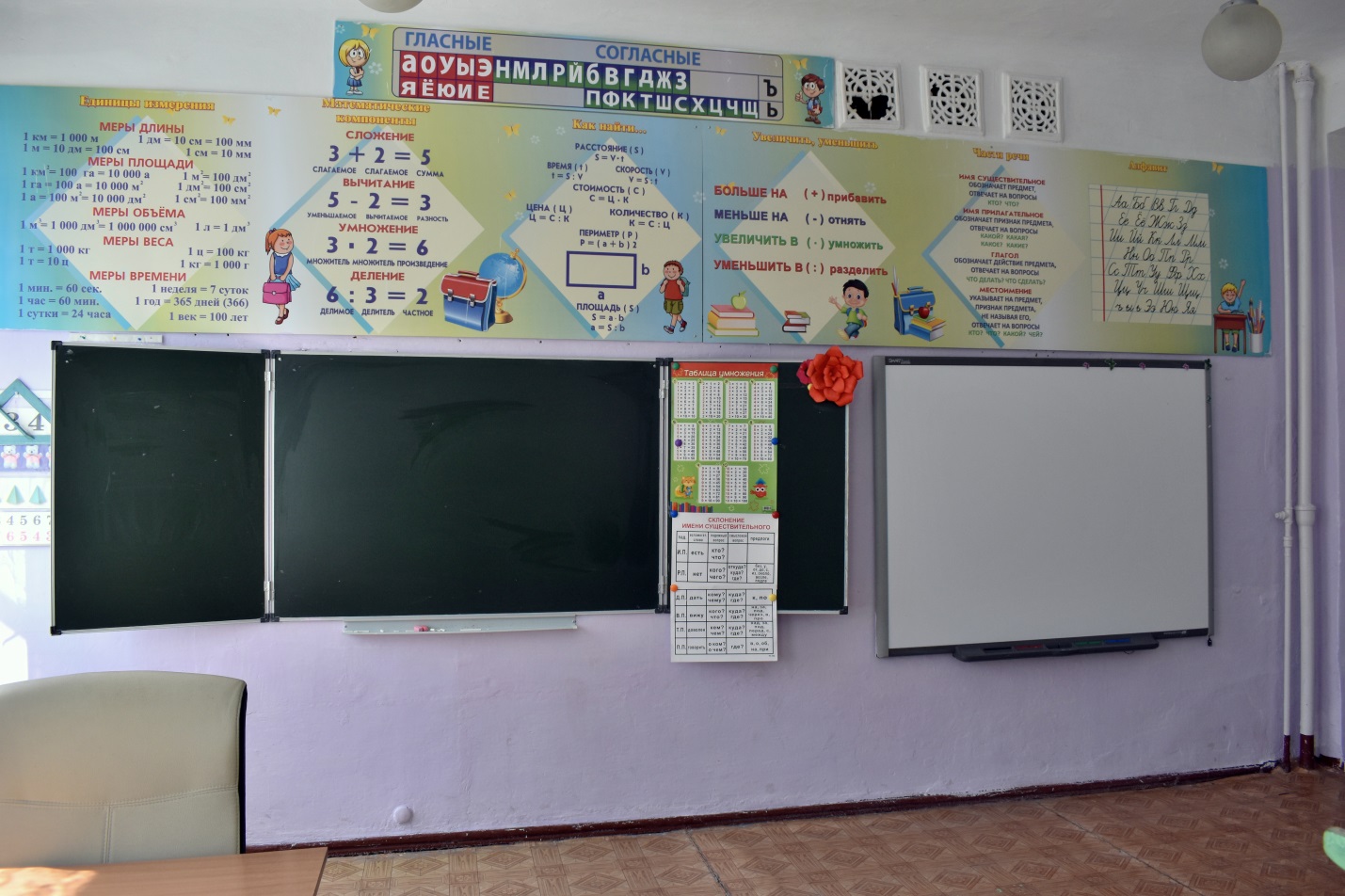 Кабинет информатики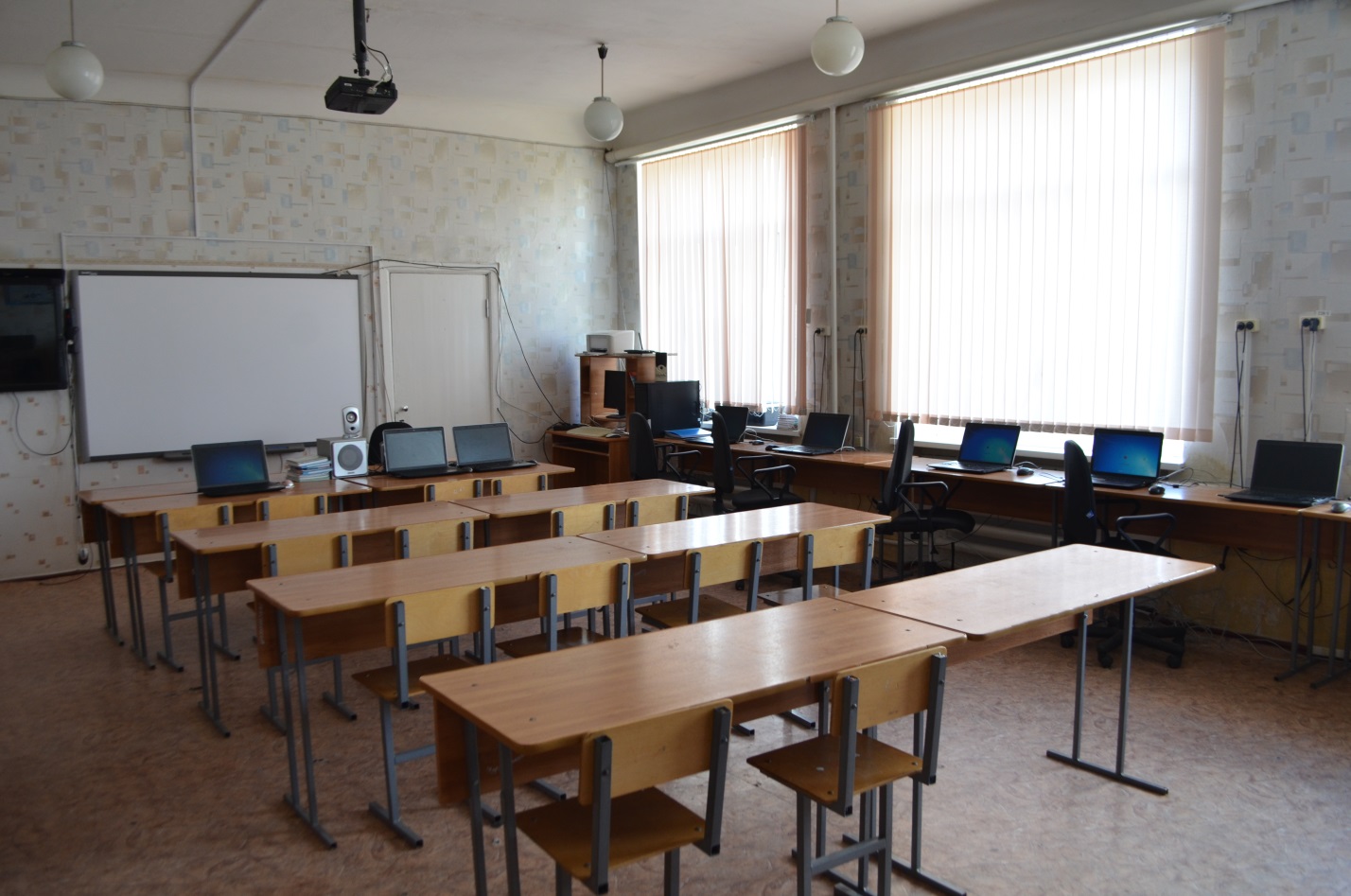 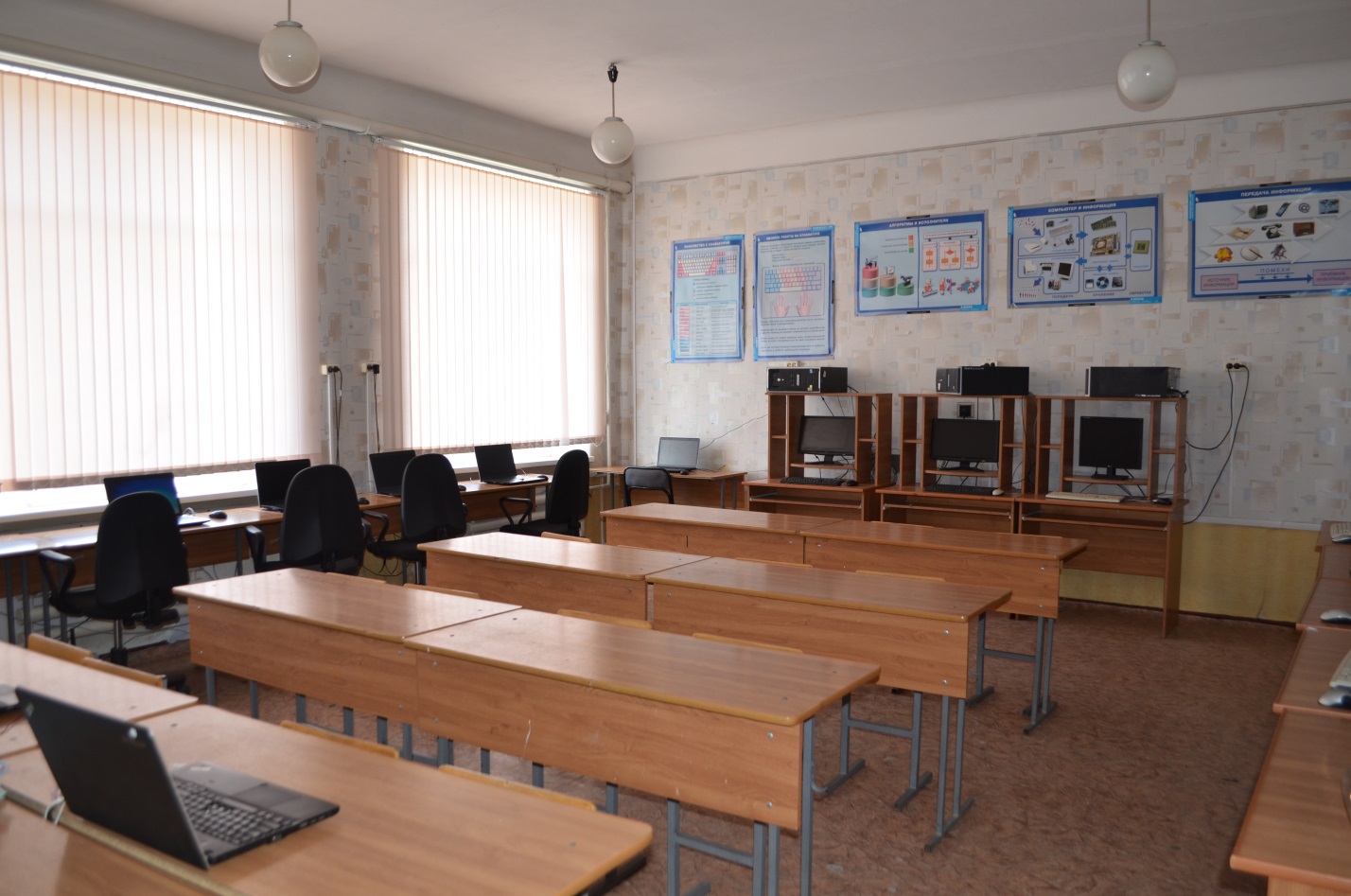 Директор   школы                               Г.И.Юрова